За несвоевременную оплату патента нужно заплатить пени, но не штраф При оплате патента с опозданием индивидуальный предприниматель обязан уплатить пени без применения штрафных санкций. Такое уточнение дал Минфин России. Разъяснения ведомства даны в письме ФНС России от 24.10.2017 г. № СД-4-3/21453@.
Штраф применяется, если во время налоговой проверки выяснилось, что предприниматель не заплатил или заплатил не полностью налог по патенту в связи с недостоверными сведениями, представленными для получения патента.

Информация предоставлена с сайта ФНС России www.nalog.ru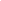 